VELİ İZİN BELGESİ (Gezi İçin)HACI SABANCI ANADOLU LİSESİ MÜDÜRLÜĞÜNE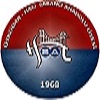 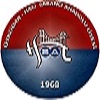 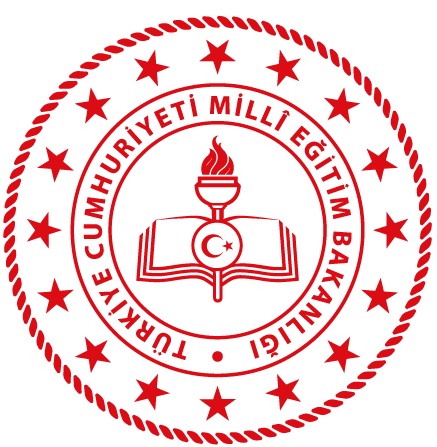 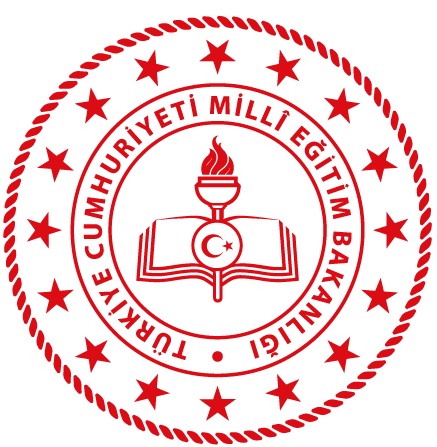                                                                                                          ÜSKÜDAR      Velisi bulunduğum okulunuz ……… sınıfı ……………… numaralı ……………………….. öğrencinin velisiyim. ……/……. /20….. tarihi  ……………………… günü saat …………… arası  yapılacak olan  ……………………………………………………………………..gezisine  öğretmeni ……………………………………………………….   refakatinde katılmasına izin veriyorum.Gereğinin yapılmasını rica ederim.Veli Adı Soyadı									         İmzaAdresi:
Telefonu: 